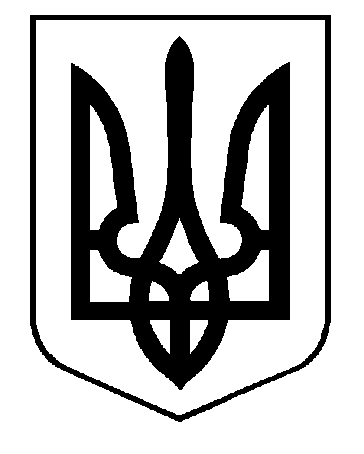 УКРАЇНА ПАВЛОГРАДСЬКА МІСЬКА РАДА ДНІПРОПЕТРОВСЬКОЇ ОБЛАСТІ(51 сесія VII скликання)РІШЕННЯ21.06.2019 р.		         	      	              		№ 1676-51/VІІПро реорганізацію комунального закладу«Павлоградська міська лікарня № 1»Павлоградської міської радиКеруючись п. 30 ст.26, ст. 59 Закону України «Про місцеве самоврядування в Україні», ст.ст.104-108 Цивільного кодексу України, ст. 59, ст.78 Господарського кодексу України, відповідно до Закону України «Про внесення змін до деяких законодавчих актів України щодо удосконалення законодавства з питань діяльності закладів охорони здоров’я», ст.16, ст.35-2 Закону України «Основи законодавства України про охорону здоров’я», Закону України «Про державну реєстрацію юридичних осіб, фізичних осіб-підприємців та громадських формувань», на виконання розпорядження Кабінету Міністрів України від 30 листопада 2016 року №1013-р «Про схвалення Концепції реформи фінансування системи охорони здоров’я», Павлоградська міська рада:ВИРІШИЛА:Реорганізувати комунальний заклад «Павлоградська міська лікарня № 1» Павлоградської міської ради (ідентифікаційний код юридичної особи в Єдиному державному реєстрі підприємств і організацій України: 01987402, місцезнаходження: 51400, Дніпропетровська обл., м. Павлоград, вул.Шевченка, 63) шляхом перетворення в комунальне некомерційне підприємство «Павлоградська міська лікарня № 1» Павлоградської міської ради.Створити комісію з реорганізації комунального закладу «Павлоградська міська лікарня № 1» Павлоградської міської ради зі складом визначеним додатком до цього рішення (додається).	3.Місцем роботи комісії з реорганізації шляхом перетворення комунального    закладу      «Павлоградська     міська    лікарня   №   1» Павлоградської міської ради визначити приміщення за адресою: вул.Шевченка, 63,  м. Павлоград.	4. Встановити, що строк для заявлення кредиторами своїх вимог до комунального закладу «Павлоградська міська лікарня № 1» Павлоградської міської ради - 2 місяці з моменту опублікування відповідного повідомлення в спеціалізованому засобі масової інформації.	5. Забезпечити опублікування відповідного повідомлення в спеціалізованому засобі масової інформації.	6. Встановити, що вимоги кредиторів приймаються у порядку встановленому чинним законодавством України.	7. Комісії з реорганізації:	7.1. Забезпечити здійснення усіх організаційно-правових заходів, пов'язаних з припиненням юридичної особи шляхом перетворення, відповідно до вимог чинного законодавства.	7.2. Повідомити в установленому чинним законодавством України порядку працівників комунального закладу «Павлоградська міська лікарня №1» Павлоградської міської ради про реорганізацію закладу. Забезпечити дотримання соціально-правових гарантій працівників комунального закладу «Павлоградська міська лікарня № 1» Павлоградської міської ради у порядку та на умовах визначених чинним законодавством України.	7.3. Провести інвентаризацію майна комунального закладу «Павлоградська міська лікарня № 1» Павлоградської міської ради.	7.4. Здійснити всі розрахунки за зобов’язаннями комунального закладу «Павлоградська міська лікарня № 1» Павлоградської міської ради.	7.5. Скласти передавальний акт та подати його на затвердження до Павлоградської міської ради після закінчення строку пред’явлення вимог кредиторами до комунального закладу «Павлоградська міська лікарня № 1» Павлоградської міської ради.	8. Голові комісії з реорганізації шляхом перетворення надати державному реєстратору усі документи для проведення державної реєстрації реорганізації комунального закладу «Павлоградська міська лікарня № 1» Павлоградської міської ради.	9. Контроль за виконанням даного рішення покласти на постійну депутатську комісію з питань освіти, культури, сім'ї, соціального захисту, охорони здоров'я, материнства і дитинства (голова - JIaппo Н.І.).Міський голова                                                                          А.О. ВершинаДодатокдо рішення міської радивід  21.06.2019 року № 1676-51/VІ     СКЛАДкомісії з реорганізації шляхом перетвореннякомунального закладу «Павлоградська міська лікарня № 1» Павлоградської міської радиСекретар міської ради								Є.В. АматовГолова комісії:Олійник Сергій СеменовичВиконуючий обов’язки головного лікаря комунального закладу «Павлоградська міська лікарня № 1» Павлоградської міської радиідентифікаційний код Заступник голови комісії:Біловол Ірина Миколаївнаголовний бухгалтер комунального закладу «Павлоградська міська лікарня № 1» Павлоградської міської радиідентифікаційний код Секретар комісії:Олійник Тетяна Анатоліївназаступник головного лікаря  з економічних питань комунального закладу «Павлоградська міська лікарня № 1» ідентифікаційний код Члени комісії: Шипіцина Віра Олександрівназаступник головного лікаря  з  медичної частини комунального закладу«Павлоградаська міська лікарня № 1» Павлоградської міської ради ідентифікаційний код Івашечкіна Надія Володимирівнаголова профспілкового комітету комунального закладу «Павлоградська  міська лікарня №1» Павлоградської міської радиідентифікаційний код Жилкіна Валентина ВасилівнаДепутат Павлоградської міської ради VІІ скликання (за згодою)ідентифікаційний код Абдулова Маргарита ВікторівнаДепутат Павлоградської міської ради VІІ скликання (за згодою)ідентифікаційний код Чекалін Валентин ВолодимировичДепутат Павлоградської міської ради VІІ скликання (за згодою)ідентифікаційний код 